ПРИКАЗ № 172-ВИНа основании поступивших заявлений и документов в соответствии с п. 9.2.11 Устава Ассоциации СРО «Нефтегазизыскания-Альянс», п. 3.7 Положения о реестре членов Ассоциации СРО «Нефтегазизыскания-Альянс»:ПРИКАЗЫВАЮВнести в реестр членов Ассоциации в отношении ООО «Стройсудэкспертиза» (ИНН 7719404608), номер в реестре членов Ассоциации - 349:Внести в реестр членов Ассоциации в отношении ООО «Связь-Контакт» (ИНН 7720028757), номер в реестре членов Ассоциации - 373:Генеральный директор                                                                                                   А.А. Ходус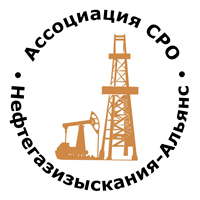 Ассоциация саморегулируемая организация«Объединение изыскателей для проектирования и строительства объектов топливно-энергетического комплекса«Нефтегазизыскания-Альянс»Об изменении сведений, содержащихся в реестре членов26.04.2021 г.Категория сведенийСведенияФамилия, имя, отчество лица, осуществляющего функции единоличного исполнительного органа юридического лица и (или) руководителя коллегиального исполнительного органа юридического лицаГенеральный директор Шаров Артур ВикторовичКатегория сведенийСведенияМесто нахождения юридического лица и его адрес111141, РФ, г. Москва, Муниципальный округ Перово вн. Тер. Г., ул. Плеханова, д. 17, этаж 7 офис 706